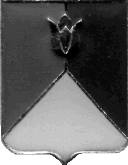 РОССИЙСКАЯ ФЕДЕРАЦИЯ  АДМИНИСТРАЦИЯ КУНАШАКСКОГО МУНИЦИПАЛЬНОГО РАЙОНАЧЕЛЯБИНСКОЙ  ОБЛАСТИПОСТАНОВЛЕНИЕот 19.02.2018г. №250В соответствии со статьей 179 Бюджетного кодекса РФ, Уставом Кунашакского муниципального района Постановляю:	1. В муниципальную программу «Устойчивое развитие сельских территорий в Кунашакском муниципальном районе на 2016-2018 годы», утвержденную постановлением администрации Кунашакского муниципального района от 16.10.2015г. №1974, внести изменения согласно приложению к настоящему постановлению.	2. Отделу аналитики и информационных технологий администрации Кунашакского муниципального района (Ватутин В.Р.) разместитьнастоящее постановление на официальном сайте администрации Кунашакского муниципального района.	3. Организацию исполнения настоящего постановления возложить на исполняющего обязанности заместителя Главы муниципального района по ЖКХ, строительству, энергетике, транспорту, дорожному хозяйству и инвестициям Мухарамова Р.Я.Глава района                                                                                             С.Н. АминовПриложениек постановлению администрацииКунашакского муниципального районаот _15.02.2018г. № _250__1. В паспорте муниципальной программы раздел «Объемы бюджетных ассигнований муниципальной программы» изложить в следующей редакции:2. Раздел «План работ на 2018 год» изложить в следующей редакции:Рассылка:отдел делопроизводства   – 1 экз.,Управление ЖКХСЭ         – 1 экз.,финансовое управление     – 1 экз. экономический отдел – 2 экз.юридический отдел – 1 экз.Итого – 6 экз.  Подготовил:О внесении изменений в муниципальную программу  «Устойчивое развитие сельских территорий в Кунашакском муниципальном районе на 2016-2018 годы».Объемы бюджетных ассигнований муниципальной программы (местный бюджет)2016 год –  426 165,40руб.;2017 год –  460 834,33руб.;2018 год – 0 руб.Объемы бюджетных ассигнований муниципальной программы (областной бюджет)2016 год –  3 383 640руб.;2017 год –  5 013 440 руб.;2018 год –0руб.Объемы бюджетных ассигнований муниципальной программы (федеральный бюджет)2016 год –  3 292 830руб.;2017 год –  2 049 680руб.;2018 год –  0№ п/пНаименование улицыместный бюджет, руб.областной бюджет, руб.федеральный бюджет, руб.Всего, руб.1Газоснабжение жилых домов по ул. Ломоносова, Гагарина в с.Кунашак  Кунашакского района Челябинской области00002Газоснабжение котельной школы и жилых домов с. Халитово Кунашакского района Челябинской области (Допработы)0000ВСЕГО0000СОГЛАСОВАНО:Заместитель Главы муниципальногорайона по жилищно-коммунальномухозяйству,  строительствуи инженерной инфраструктуре Заместитель Главы муниципальногорайона по финансовым вопросамР.Я. МухарамовМ.К. БасыровИсполняющий обязанности начальникаправового управления администрации районаО.Р. АбдрахмановаИсполняющий обязанности  руководителяУправления по жилищно-коммунальному хозяйству,строительству и энергообеспечению администрацииКунашакского муниципального района А.А. ГиззатуллинТелефон: 8 (35148) 2-01-18